 2020 Marietta Summer PlaygroundUnder the direction of GEARS, the Borough of Marietta will again offer a 2020 Youth Summer Playground Program.  Energetic and enthusiastic playground leaders will guide participants in active games, board games, sports, tournaments, arts & crafts and much more!  Schedule of weekly activities will be posted.  Come check out this exciting program designed to give your children something to do this Summer!Who:		Children ages 6-14	What:		Seven weeks of organized FUN!When:		Mon-Fri, June 15-July 24Time:		9 am-12 noon	Where:	War Memorial Park (East Walnut Street)Fee:  		FREE for residents of Marietta Borough		$50 for Non-Residents, + $30 Per additional sibling (Max fee of $100 per family)		$5 daily feeNote To Parents:  The Summer Playground Program is designed to provide “drop-in” activities for children and is not a substitute for childcare.  Attendance is not mandatory or enforced.  Be sure to inform your child of your expectations regarding attendance.  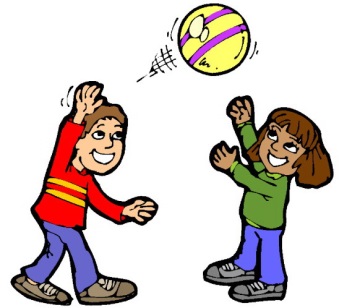 To register:Phone-in (717-426-4143)Fax-in (717-426-1427) Mail-in (Borough Office, 111 East Market Street, Marietta  17547) 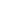 Registration will also be accepted at the playground site.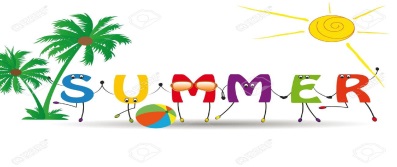 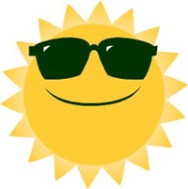                                      Borough of Marietta                                                  2020 Youth Summer Playground Registration Form                                                                      Name:	(only one name per form)	(First)	(Last)Address:	  Twp/Boro		(Street)	         (Town)	                             (Zip Code)Telephone #:	Email Address		 Age:(as of June 2019)	Birth Date:	Gender	Grade (as of Sept. 2020)	Please list any medical conditions or allergies: 	Please indicate if your child is allowed to walk home: _________________________________________________________________________________________Parent/Guardian Signature: 	Name and number of person to contact in case of emergency during the playground:Name:		Telephone #:		GEARS does not provide accident insurance.  All participants must provide their own accident insurance.  The Donegal School District is not sponsoring, offering or endorsing this activity.